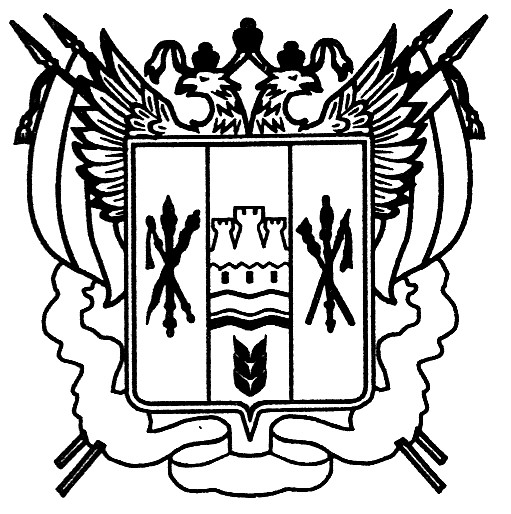 Российская ФедерацияРостовская  областьЗаветинский районмуниципальное образование «Заветинское сельское поселение»Администрация Заветинского сельского поселенияПостановление№ 12630.12.2022								                           с.ЗаветноеВ соответствии с Гражданским кодексом Российской Федерации, Федеральными законами от 06.10.2003 № 131-ФЗ «Об общих принципах организации местного самоуправления в Российской Федерации», Уставом муниципального образования «Заветинское сельское поселение», решением Собрания депутатов Заветинского сельского поселения от 28.12.2012 № 28 «Об утверждении Положения о порядке управления и распоряжения имуществом, находящемся в муниципальной собственности Заветинского сельского поселения» (в ред. 05.09.2018 № 91, от 29.05.2020 № 139), на основании акта осмотра здания, сооружения или объекта незавершенного строительства  при выявлении правообладателей ранее учтенных объектов недвижимости от 26.12.2022 № 2, выписки из Единого государственного реестра недвижимости на здание от 29.12.2022ПОСТАНОВЛЯЮ: 1. Исключить из реестра муниципального имущества, находящегося в собственности муниципального образования «Заветинское сельское поселение», из состава казны муниципального образования, следующий объект недвижимого имущества:	Здание - жилой дом, кадастровый номер 61:11:0000000:252, площадь 62,1 кв. м., расположенное по адресу: Российская Федерация, Ростовская область, Заветинский район, с. Заветное, пер. Крупской, дом 30а, с 29.12.2022 года.2. Главному специалисту по вопросам имущественных и земельных отношений Администрации сельского поселения (Т.Ю. Ливенской), принять меры по исключению объекта, указанного в пункте 1 настоящего постановления, из реестра муниципального имущества муниципального образования «Заветинское сельское поселение».	3. Ведущему специалисту по вопросам бухгалтерского учета сектора экономики и финансов Администрации сельского поселения (Е.Ю. Приходько) принять меры по исключению объекта, указанного в пункте 1 постановления, из казны муниципального образования «Заветинское сельское поселение».	4. Контроль за выполнением постановления оставляю за собой.          Глава Администрации Заветинского          сельского поселения                                                    С.И.Бондаренко       Постановление вносит главный специалист по вопросам имущественных и земельных отношений Об исключении объекта из реестра имущества, находящегося в собственности муниципального образования «Заветинское сельское поселение»